NOMBRE:_______________________________ FECHA: _____/____/____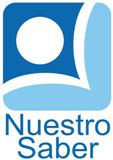 MAESTRO(A):______________________ GRADO:_____ GRUPO:________ESCUELA:____________________________________________________Nuy El EsquimalNuy es un esquimal que vive en el polo norte.Su casa es un iglú.Cuando hace buen tiempo le gusta montar en globo y ver las focas desde el cielo.Tiene una canoa de piel y con ella pasea y va de caza.Preguntas¿Quién es Nuy?R:¿Dónde vive Nuy El Esquimal?R:¿Cómo es la casa de Nuy el esquimal?R:¿Qué le gusta hacer a Nuy el Esquimal?R:¿Qué hace Nuy el esquimal?R: